Just Love To Draw….But When?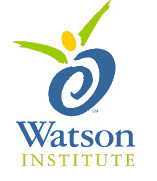 I’m a creative kid!  I love to draw and I’m really good at it.The only problem is…I feel like drawing ALL the time.  When the teacher tells us to start working, or when she is trying to teach us something, sometimes I am drawing.  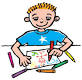 That’s when problems can start.  I don’t hear what the directions were.  Sometimes everyone starts to work and then I’m behind.  When I’m behind I get anxious.. When I get anxious I call out for everyone to wait for me. 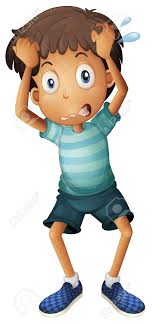 But then that makes the teacher and the kids in my class anxious.  They don’t EXPECT that to happen.  They won’t want to wait for me, they want to work and get done.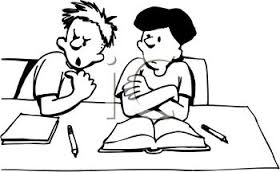 There are solutions to this problem.  #1 solution:  I can try very hard to stop drawing when the teacher tells me it is time to stop.  I know she will let me draw later.  The ‘wait’ will not be forever.  That is silly to think.  Then I can keep up with everyone and feel good about it.#2 solution:  If I keep drawing and then see I am behind, I should NOT call out for everyone to stop.  I CAN nicely ask Ms. _________  if I may go to Ms. _______ room and work.  These are EASY solutions that I’m going to try hard to do.  Another thing I really like is Legos.  There is an interesting story about the carpenter Ole Kirk Christiansen who invented Legos a long time ago.  He was one of 10 children in a poor family and was put to work as soon as possible to help out.  But he wanted to learn reading and writing and math so much that he asked to go a couple days a week instead of working so hard so he could learn.  He never took breaks from learning even though he like to do carpentry in his workshop.  That is why he ended up with a famous successful company.  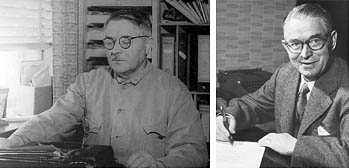 I’m going to try and be like Mr. Christiansen and do my work when it is time.  Then I can try later just like he did carpentry work after his school work.#1 – TRY HARD to stop drawing when the teacher says time to work.  Then I won’t get behind.  She will let me draw later.#2 – If I miss directions and get behind I will try hard to NOT call out.  I will just ask if I can work in Ms. _______ room.